Annandale P and C Uniform shop Opening hours: 8:30am - 9:15am Fridays 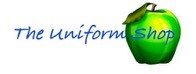 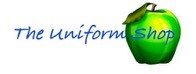 Delivery – please tick your preferred option Send to child's class (pre-paid only) ____________ I will collect my order from the uniform shop _____________ Form of Payment (Please circle) 	Cash Enclosed 	Cheque enclosed 	Credit Card: Visa and MC only PLEASE NOTE: Credit card orders can not be processed until all details have been provided Card number:   	 /  	 /  	 /  	 / 	CCV:   	 (3 digits printed on back of card) Card holder name:   	  Expiry:_____/_____ Signature:___________________________   ItemPriceQtySizeCost100% cotton polo shirt, s sleeved 4-16$32100% cotton polo shirt, l sleeved 4-16$34polo shirt, short-sleeved, size 4-16$20polo shirt, long-sleeved, size 4-16$23skort, size 4-16$22shorts, size 4-16$20bootleg pants, size 4-16$30gabardine pants, size 4-14$25track pants, size 6-16$27summer dress, size 4-14$45winter dress, size 4-14$55fleecy long zip jacket/cardigan, size 6-14$33school bag with emblem$50excursion bag with emblem$11baseball cap, one size$9.50legionnaire’s cap with emblem, one size$11.50soft-brim hat emblem: xs, s, m, or l $14.50Total